23. 03. 20.                      Математика.Тема: Умножение нуля и единицы. Задачи : познакомиться  с особыми случаями умножения: единицы на число и нуля на число. Работа по учебнику: Стр.53.  Изучить новый   материал  по теме.На 5 лошадей сели по одному всаднику. Сколько всего всадников? – Запишите решение задачи. – Можно ли эту задачу решить иначе? – Замените сложение умножением.                   2) Разобрать и решить задачи  аналогично предыдущим•  После обеда на столе осталось 4 тарелки. Ни на одной из них не было ни одной сосиски. Сколько всего сосисок на тарелках? •  У Саши два кармана на рубашке. В каждом кармане ничего нет. Сколько всего вещей у Саши в карманах рубашки?.3)– Рассмотрите внимательно полученные записи:1 · 5 = 5 	0 · 4 = 41 · 3 = 3 	0 · 2 = 2– Что заметили? 4)  На основании Упр. №2 сформулируйте правило умножения  нуля и единицы.Запишите и выучите  эти правила в общем виде: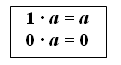 5) Выполнить задания № 3, 4 , 5  письменно в тетрадь..